107年度臺南市北門區公所性別平等工作小組會議會議資料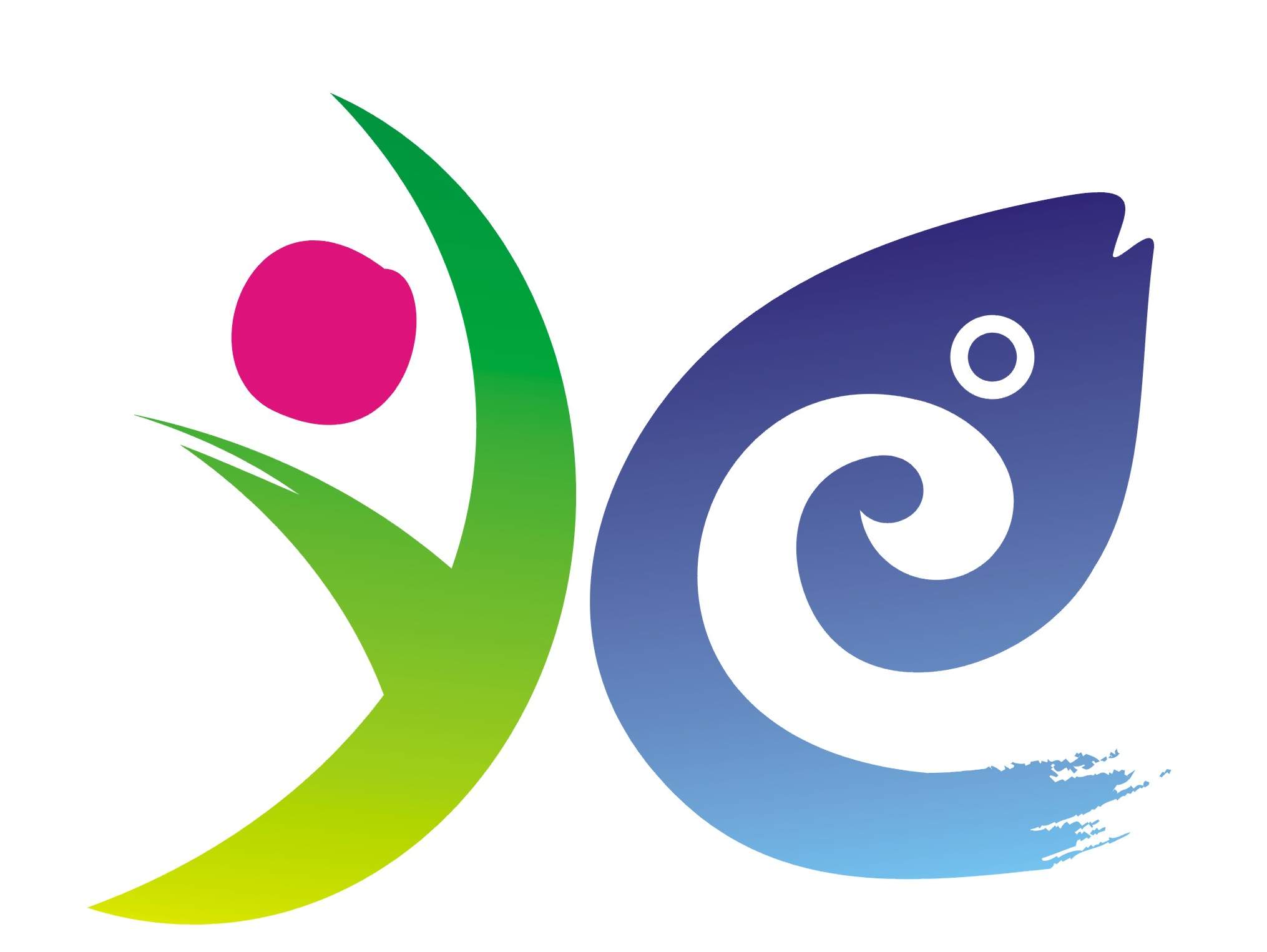 中華民國107年12月6日107年度臺南市北門區公所性別平等工作小組會議開會時間：107年12月6日（星期四）上午9時0分整開會地點：本所二樓發包室參加人員：如簽到簿主 席：曾 區長 榮嘉    　　　　　　紀錄：李 課員 健新主席致詞：請同仁於日常生活的待人處事務必注意性平的問題，以避免不必要的紛爭。來賓致詞：無報告事項：依據107年9月28日本所訂定之「107年-108年度推動性別主流化實施計畫」，各項實施內容與辦理單位如下：性別意識培力：由人事人員規劃、執行並管控。性別預算、深化性別統計與性別預算：由會計人員辦理，各業務單位配合執行。性別平等宣導與國際交流參與：由民政及人文課統籌辦理，各業務單位配合辦理。性別影響評估：由研考人員統籌，各業務單位配合辦理。性別平等相關法規推動、落實與檢視修正：由公所人事室及社會課統籌辦理。請上述課室依計畫內容確實辦理，並於每年12月初繳交相關成果報告。明(108)年度性平工作小組會議將於上、下半年各召開一次會議，必要時得加開會議並聘請外部專家與會。CEDAW實體課程參訓情形一般公務人員參訓率高階公務人員參訓率CEDAW實體課程辦理情形-辦理2場(與它機關合辦)107年7月13日上午9時至12時於佳里區公所辦理CEDAW教育訓練（非主管班）-「法規及實例分享」，總參加研習人數73人。107年7月20日上午9時至12時於學甲區公所辦理CEDAW教育訓練（主管班）-「CEDAW落實在地實踐的可能性」，總參加研習人數65人。本所107年第3季完成2小時以上性別主流化訓練人數為男性13人；女性17人，其中男性主管3人；女性主管6人，辦理性平業務人員完成實體課程3，數位課程6小時訓練時數，完成率100%。本所考績暨甄審委員會置委員11人，其中男性委員5人，女性委員6人，符合任一性別比例不得低於1/3之規定。討論事項案由一、本所網站設置「性別主流化專區」，將請各課室上傳性別主流化相關宣導事項及成果，提請討論。說明：請各課室依據計畫內之權責分工自行規劃及推動性平相關工作，並將成果上傳至本所網站主動公開資訊之性別主流化專區項下。決議：各課室每季上傳相關辦理及宣導成果。案由二、本所停車場目前已設置身障優先停車格，將請行政課規劃婦幼優先停車位，提請討論。說明：依據「孕婦及育有六歲以下兒童者停車位設置管理辦法」，規定百貨公司、大賣場、航空站、鐵路車站、遊樂園等公共停車場，若車位超過25個以上，必須按照2％的比例，設置孕婦及兒童專用停車位，若不符規定，將自12月16日起開罰1萬到5萬元，本所停車格超過25格，故需劃設婦幼停車格。決議：請行政課盡速洽請廠商劃設婦幼停車格。臨時動議:無散會時間:上午10時。一般公務人員總數(A)參訓達3小時以上之一般公務人員數(B)參訓達3小時以上之一般公務人員比例(B/A*100%)241145.83%高階公務人員總數(C)參訓達3小時以上之高階公務人員總數(D)參訓達3小時以上之高階公務人員比例(D/C*100%)9444.44%